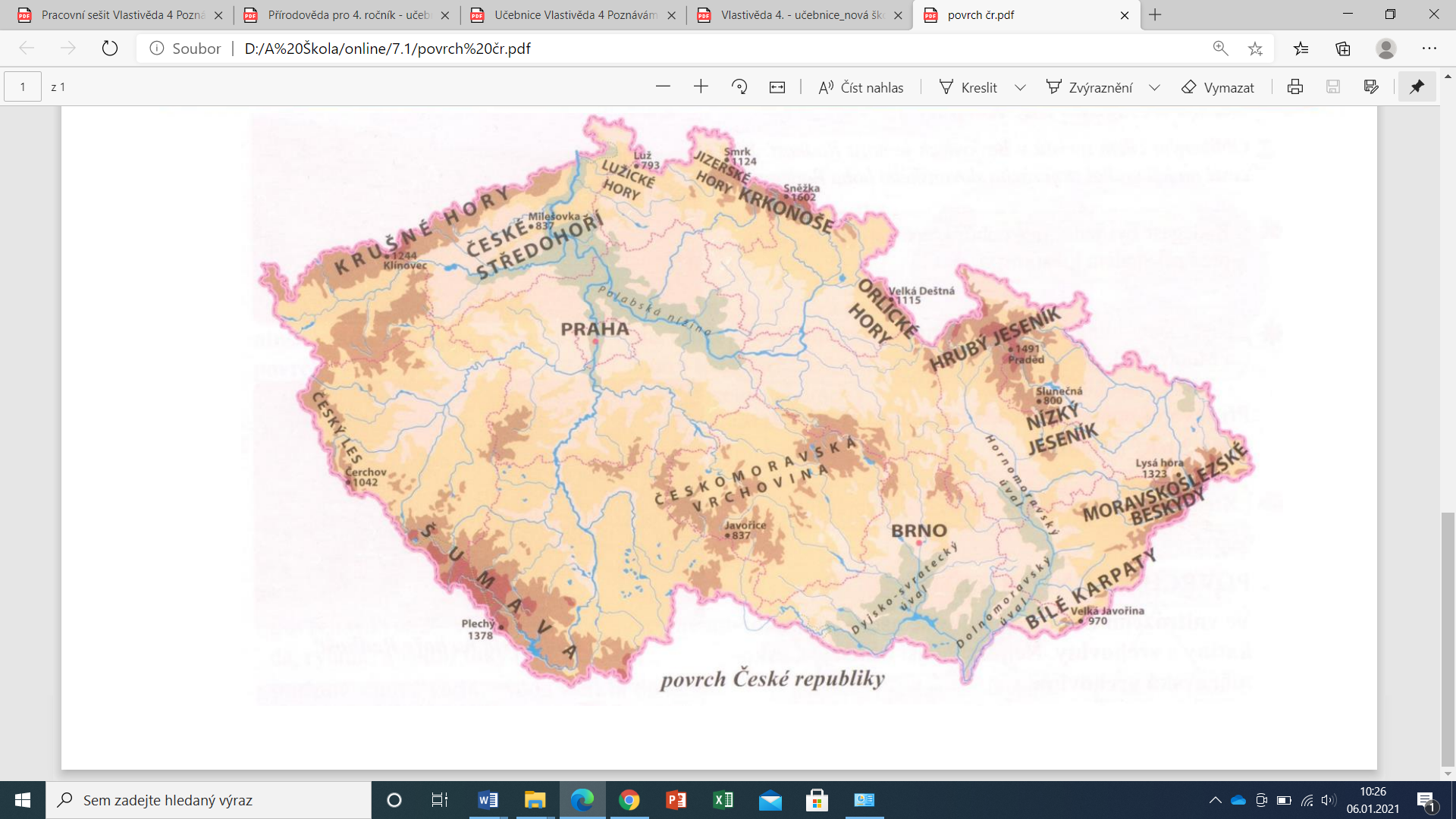 ŘEKY České Republiky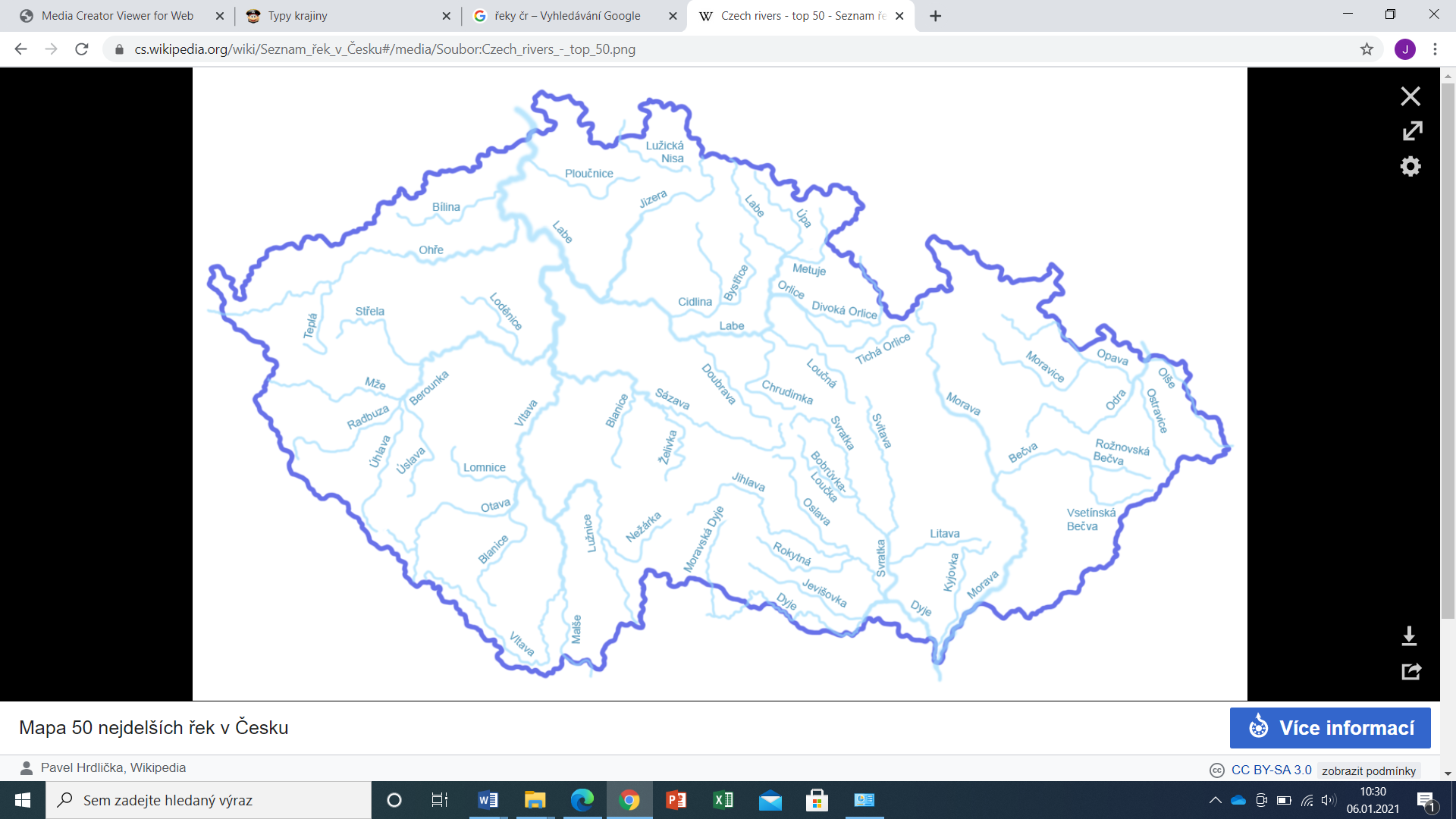 